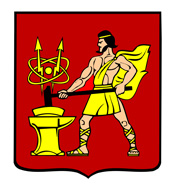 АДМИНИСТРАЦИЯ ГОРОДСКОГО ОКРУГА ЭЛЕКТРОСТАЛЬМОСКОВСКОЙ ОБЛАСТИПОСТАНОВЛЕНИЕ29.10.2021 № 818/10Об утверждении Порядка расчёта и возврата средств, подлежащих возврату физическим и (или) юридическим лицам, осуществившим их перечисление на счет во временное распоряжение, в рамках инициативного бюджетированияВ соответствии с Федеральным законом от 06.10.2003 № 131-ФЗ «Об общих принципах организации местного самоуправления в Российской Федерации», Законом Московской области № 170/2018-ОЗ «О развитии инициативного бюджетирования в Московской области», постановлением Правительства Московской области от 17.12.2019 № 992/44 «Об образовании Московской областной конкурсной комиссии по проведению конкурсного отбора проектов инициативного бюджетирования в Московской области и о Порядке проведения конкурсного отбора проектов инициативного бюджетирования в Московской области», государственной программой Московской области «Развитие институтов гражданского общества, повышение эффективности местного самоуправления и реализации молодежной политики в Московской области», утвержденной постановлением Правительства Московской области от 25.10.2016 №796/39, и Порядком проведения муниципального конкурсного отбора проектов инициативного бюджетирования на территории городского округа Электросталь Московской области, утвержденным постановлением Администрации городского округа Электросталь Московской области от 26.11.2020 №812/11, Администрация городского округа Электросталь Московской области ПОСТАНОВЛЯЕТ:  Утвердить Порядок расчёта и возврата средств, подлежащих возврату физическим и (или) юридическим лицам, осуществившим их перечисление на счет во временное распоряжение, в рамках инициативного бюджетирования (прилагается). Опубликовать настоящее постановление в газете «Официальный вестник» и разместить на официальном сайте городского округа Электросталь Московской области в сети «Интернет»: www.electrostal.ru. Настоящее постановление вступает в силу после его официального опубликования.Контроль за исполнением настоящего постановления возложить на первого заместителя Главы Администрации городского округа Электросталь Московской области Печникову О.В.Глава городского округа                                                                                         И.Ю. ВолковаУТВЕРЖДЕНПостановлением Администрации городского округа ЭлектростальМосковской области29.10.2021 № 818/10ПОРЯДОКрасчёта и возврата средств, подлежащих возврату физическим и (или) юридическим лицам, осуществившим их перечисление на счет во временное распоряжение, в рамках инициативного бюджетирования Общие положенияПорядок расчёта и возврата средств, подлежащих возврату физическим и (или) юридическим лицам, осуществившим их перечисление на счет во временное распоряжение (далее – Порядок) устанавливает условия 
и механизм возврата средств, подлежащих возврату физическим и (или) юридическим лицам, осуществившим их перечисление на счет во временное распоряжение для дальнейшего софинансирования проекта инициативного бюджетирования (далее - плательщик).Порядок расчёта и возврата средствСредства, перечисленные плательщиками на счет во временное распоряжение,  подлежат возврату плательщикам в случае: а) уменьшения стоимости проекта инициативного бюджетирования, предусмотренной конкурсной документацией, по итогам осуществления закупок товаров, работ, услуг для обеспечения муниципальных нужд, в процессе реализации проекта инициативного бюджетирования;б) если проект инициативного бюджетирования не был реализован; в) непризнания проекта инициативного бюджетирования победителем муниципального или регионального конкурсных отборов.2.2. Получатель бюджетных средств, на счет во временное распоряжения которого плательщиками осуществлялось перечисление средств, производит расчет размера средств, подлежащих возврату, и направляет плательщикам уведомление о возврате денежных средств, подлежащих возврату (далее - уведомление) в течение 30 рабочих дней: со дня завершения реализации проекта инициативного бюджетирования в случае, предусмотренном подпунктом «а» пункта 2.1 настоящего Порядка;со дня окончания срока реализации проекта инициативного бюджетирования в случае, предусмотренном подпунктом «б» пункта 2.1 настоящего Порядка;со дня опубликования (размещения на официальном сайте) итогов муниципального или регионального конкурсного отбора в случае, предусмотренном подпунктом «в» пункта 2.1 настоящего Порядка.В уведомлении должна содержаться информация о наименовании проект инициативного бюджетирования, о размере средств, подлежащих возврату, о праве плательщика подать заявление о возврате денежных средств, причине возврата средств  и сроках подачи заявления. По проектам инициативного бюджетирования 2021 года, реализованным в срок до 1 сентября 2021 года, уведомление о возврате денежных средств в случае, предусмотренном подпунктом «а» пункта 2.1 настоящего Порядка, направляется получателем бюджетных средств в срок до 15 ноября 2021 года.2.3. Расчёт суммы возврата средств, подлежащих возврату, осуществляется исходя из процентного соотношения софинансирования проекта инициативного бюджетирования по формуле: где сумма возврата средств плательщику;размер средств, перечисленных плательщиком (вклад населения); – объём бюджетных ассигнований, утверждённый решением 
о бюджете городского округа Электросталь Московской области на реализацию проекта инициативного бюджетирования; объём денежных средств, фактически перечисленных за поставку товаров, выполнение работ, оказание услуг на основании документов о приёмке товаров, работ, услуг.2.4. Для получения возврата средств плательщик направляет в адрес получателя бюджетных средств письменное заявление по форме согласно приложению 1 к Порядку для юридических лиц  или приложению 2 к Порядку для физических лиц и индивидуальных предпринимателей с приложением копии документа, удостоверяющего личность (для физического лица и индивидуального предпринимателя), полномочия и личность представителя (для законного представителя юридического лица).2.5. Заявление о возврате денежных средств может быть подано в течение 3-х лет со дня их поступления на счет во временное распоряжение получателя бюджетных средств.2.6. Получатель бюджетных средств осуществляет возврат денежных средств  в течение 30 календарных дней  со дня поступления заявления о возврате денежных средств. Приложение 1к Порядку(наименование получателя бюджетных средств)От	 ИНН/КПП	Почтовый адрес	Индекс	Контактный телефон	Заявкаот «__» _______ 20____ г. на возврат денежных средствНа основании уведомления о возврате денежных средств, подлежащих возврату, от _______________ прошу вернуть перечисленный на счет во временном распоряжении денежные средства на реализацию проекта инициативного бюджетирования ______________________________________________________ (указывается наименование проекта) в сумме ______________ (цифрами) рублей ______ копеек ____________________________________________ (прописью), в связи с ____________________________________________________________ (причина возврата). Денежные средства, подлежащие возврату, прошу перечислить на банковский счет по следующим реквизитам:Получатель	(наименование организации)ИНН ________________ КПП: 	Р/с: 	Наименование банка: 	БИК банка: 	К/с банка: 	Руководитель (заместитель руководителя)организации ___________________ (подпись) (_______________) (Ф.И.О.)Главный бухгалтер организации _____________ (подпись) (_______________) (Ф.И.О.)МП (при наличии)Приложение 2к Порядку (наименование получателя бюджетных средств)От	 (Ф.И.О. физического лица)Паспорт: серия______ №	Кем выдан	Когда выдан	ИНН (при наличии)	Почтовый адрес	Индекс	Контактный телефон	Заявкаот «__» _______ 20____ г. на возврат денежных средствНа основании уведомления о возврате денежных средств, подлежащих возврату, от _______________ прошу вернуть перечисленный на счет во временном распоряжении денежные средства на реализацию проекта инициативного бюджетирования ______________________________________________________ (указывается наименование проекта) в сумме ______________ (цифрами) рублей ______ копеек ____________________________________________ (прописью), в связи с ____________________________________________________________ (причина возврата). Денежные средства, подлежащие возврату, прошу перечислить на банковский счет по следующим реквизитам:Ф.И.О. владельца счёта: 	Р/с: 	Наименование банка:	БИК банка: 	К/с банка: 	_____________ (подпись физического лица) (_______________) (Ф.И.О.)